Plavecký výcvik.V dňoch 29.5. – 2.6.2017 sa naši žiaci 6. a 8. ročníka zúčastnili plaveckého výcviku na plavárni v Stropkove. Dlhé týždne sa tešili na tento výcvik a nemohli sa dočkať, kedy konečne vyskúšajú  teplotu vody a jej chuť. Výcvik prebiehal denne od 9.00 – 11.00 hod. Boli vytvorené štyri skupiny  podľa plaveckých schopností a zručností, ktoré mali na starosti inštruktori z radov učiteľov. 1. skupina Alena Pankuchová , 2. skupina pán riaditeľ Mgr. Marek Marcinek a Mgr. Patrik Partila , 3. skupina Mgr. Matúš Krupa , 4. skupina Mgr. Miroslav Jackanin. Na konci výcviku žiaci dostali ,, Mokré vysvedčenie“  za počet odplávaných metrov. Najlepší plavci absolvovali preteky 25m na čas, za čo dostali diplomy a medaily. Všetci žiaci si užívali tento plavecký týždeň, odviedli skvelé výkony, zdokonalili sa v plávaní a urobili niečo pre svoje zdravie. 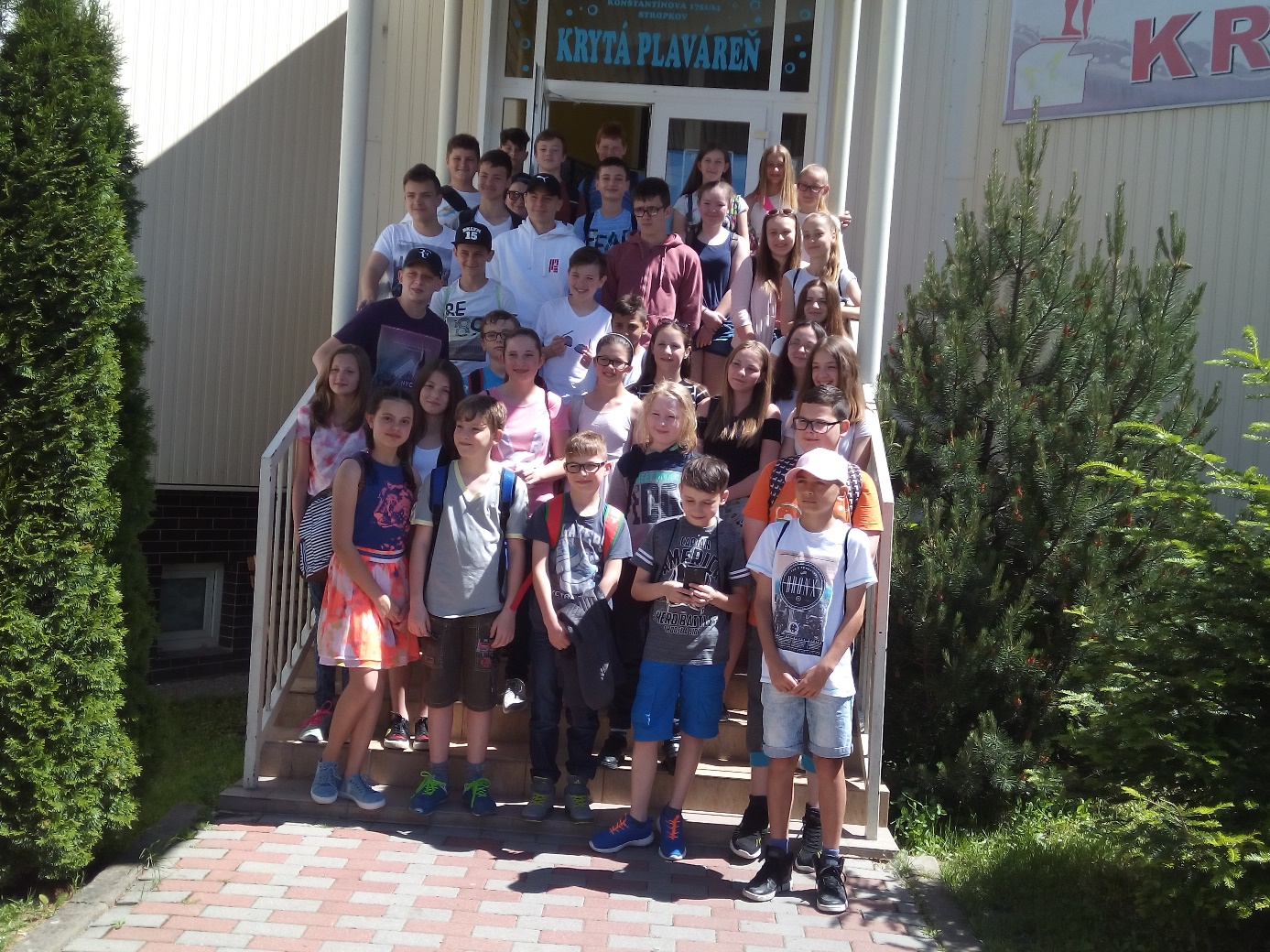 